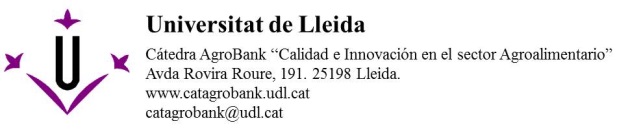 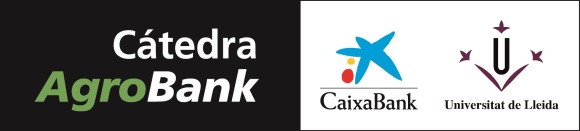 VIII PREMI DE LA CÀTEDRA AGROBANK “QUALITAT I INNOVACIÓ EN EL SECTOR AGROALIMENTARI” A LA MILLOR TESI DOCTORALResum de la tesi doctoral (màxim 3000 paraules)NOM:TÍTOL DE LA TESI:RESUM: